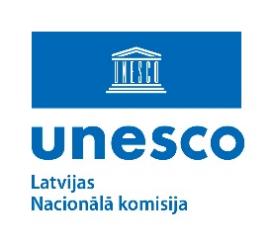 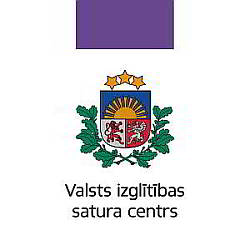 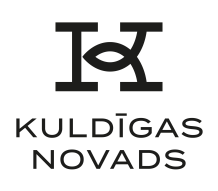 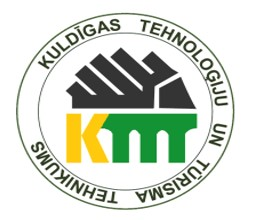 Dzejnieka Viļa Plūdoņa 150. jubilejai veltītaisliterāro darbu un pārspriedumu konkurssNOLIKUMSKonkursa misija:Dalība konkursā pilnveido jauniešu radošās un pētnieciskās prasmes, sniedz iespēju labāk izprast nacionālo identitāti, patriotismu un ētiskās vērtības, paplašina redzesloku, izkopj individuālo valodas stilu, ļauj apzināties literārās izaugsmes iespējas.2024. gada 9. martā apritēs 150 gadi, kopš dzimis latviešu skolotājs un dzejnieks Vilis Plūdons, par kuru literatūras vēsturnieks, kritiķis Roberts Klaustiņš teicis: “Plūdons ved jaunatni daiļai nākotnei pretim, dveš tai savu sparu, nemieru, liek meklēt ideālo dailes, taisnības un patiesības zemi.” 2024. gadā apritēs arī 145 gadi, kopš uzcelta Baltijas skolotāju semināra ēka Kuldīgā. Godinot  Baltijas skolotāju semināra vērtības un semināra absolventa, dzejnieka V.Plūdoņa devumu latviešu kultūrā, Kuldīgas Tehnoloģiju un tūrisma tehnikums sadarbībā ar Valsts izglītības satura centru (turpmāk - VISC), UNESCO Latvijas Nacionālo komisiju (turpmāk - LNK) un Kuldīgas novada pašvaldību aicina jauniešus/jaunietes un viņu skolotājus iesaistīties literāro darbu un pārspriedumu konkursā.Konkursu organizē: Kuldīgas Tehnoloģiju un tūrisma tehnikums.Konkursa sadarbības partneri:VISC,UNESCO LNK,Kuldīgas novada pašvaldība.Konkursa norises laiks: No  2023. gada 24. novembra līdz 2024. gada 1. martam.Konkursa mērķi:Raisīt jauniešos dziļāku interesi un izpratni par V.Plūdoņa lomu latviešu kultūras attīstībā. Attīstīt jauniešos radošās un pētnieciskās prasmes, savas attieksmes un spriedumu veidošanu.Izkopt jauniešu individuālo latviešu valodas stilu un stiprināt piederību savai ģimenei, skolai, zemei un valstij.Konkursa dalībnieki: Konkursā var piedalīties jaunieši vecumā no 15 līdz 20 gadiem, kuri iegūst  izglītību  Latvijas mācību iestādēs vai arī pārstāv Latvijas diasporu.Konkursa literāro darbu tēmas: “Tev mūžam dzīvot, Latvija…” (V.Plūdons)“Un atkal ataust baltās bērnu dienas…” (V.Plūdons)”Uz priekšu, tautieši, kas nemīl āpša dzīvi,       Kam gods ir darbība un mērķis – tautas prieks!” (V.Plūdons)“Ir viena saule, tā nenodziest,       Ir viena kvēle, to neapspiest –                         Tā saule, tā kvēle tev krūtīs.” (V.Plūdons)“Vēders prasa ēst tā jaunam, kā vecam: kamēr kājas un rokas cilājas – jāstrādā.” (V.Plūdons)Konkursa pārspriedumu tēmas:  “Sper kāju drošāk, latvieti!        Un augstāk, lepnāk galvu nesi!” (V.Plūdons)“Uzslavēt un nosmādēt māk ikkatrs, bet pareizi spriest prot tik retais.” (V.Plūdons)“Starp cilvēka rakstura īpašībām pirmajā vietā stādāmas: drošsirdība, uzcītība, izturība un uzņēmība.” (V.Plūdons)“Dzeršana ir plebejiska bauda, pēc kuras dzenas viss lielais pūlis, kas citādas baudas nesaprot…” (V.Plūdons)“Kālabad cilvēks, kuru sauc par prātīgāko radījumu, izdara lielākas muļķības par ēzeli?” (V.Plūdons)Konkursa priekšmets:Dalībnieka/dalībnieces iesniegts oriģināldarbs latviešu valodā (pārspriedums (350–500 vārdu) vai literārs darbs: eseja, vismaz 3 dzejoļu kopa, poēma, vēstule, tēlojums, stāsts, pasaka, miniatūra, skice, viencēliens u. tml.), kura apjoms ir līdz 25 lpp. (A4 formāta) datorsalikumā (burtu lielums – 12).Konkursa norise:Konkurss ir atklāts un notiek 2 nominācijās - pārspriedums un literārais darbs.Konkursa dalībnieks/dalībniece iesūta vienu, iepriekš nepublicētu pārspriedumu vai literāro darbu no 2023. gada 24. novembra līdz 2024. gada 1. martam elektroniski Word formātā, norādot vēstules tematā: AUTORA UZVĀRDU, VĀRDU_SKOLU (saīsinājums) (e-pasts konkursiem@inbox.lv).  Kontakttālrunis: 26883419.Konkurss tiek izsludināts 2023. gada 24. novembrī Kuldīgas Tehnoloģiju un tūrisma tehnikumā.Visi darbi, kuri neatbilst konkursa nolikumam un iesniegti pēc noteiktā konkursa termiņa, netiek virzīti tālākai vērtēšanai.Prasības darba noformējumam: Konkursam iesniedzamais darbs tiek veidots datorsalikumā, un tā apjoms nedrīkst pārsniegt 25 lpp. (A4 formāta); burtu lielums – 12, burtu veids –TimesNewRoman, rindstarpas – 1,5.Konkursa darbs var tikt papildināts ar pielikumiem: darba autora paša radītu ilustrāciju jebkurā tehnikā, video, mūziku u.tml.Konkursa darba sākumā, jānorāda ziņas par autoru (vārds, uzvārds, skola, skolas saīsinājumu obligāti atšifrējot, klase, e-pasts, tālruņa numurs), kā arī skolotāja vārds, uzvārds, e-pasts un tālruņa numurs.Konkursa darbu izvērtēšana:Darbus pēc iesniegšanas termiņa beigām vērtē konkursa vērtēšanas komisija, kuru izveido konkursa organizētāji, tās sastāvā darbojas 2 filologi, kā arī pārstāvji no VISC, UNESCO LNK un Kuldīgas novada pašvaldības.Konkursa vērtēšanas komisija noteiks divus uzvarētājus – vienu uzvarētāju literāro darbu nominācijā, otru – pārsprieduma nominācijā. Katram uzvarētājam tiks piešķirta galvenā balva – „Ezīša kauss”. Komisija var arī nenominēt uzvarētāju.Konkursa vērtēšanas komisija noteiks arī trīs laureātus katrā nominācijā, kuri saņems atzinības balvas. Konkursa vērtēšanas komisija ir tiesīga piešķirt savas simpātiju balvas.Konkursa darbu vērtēšanas kritēriji:Konkursa vērtēšanas komisija, izvērtējot darbus, ņem vērā šādus kritērijus:pārsprieduma/ literārā darba atbilstība tematam;darba aktualitāte, radošais risinājums un oriģinalitāte;valodas bagātība un personiskā viedokļa izpausme; latviešu valodas literāro normu ievērošana; literārajiem darbiem – mākslinieciskās izteiksmes līdzekļu izmantojums.Konkursa rezultātu paziņošana un uzvarētāju apbalvošana:2024. gada maijā tiks paziņoti konkursa rezultāti un notiks uzvarētāju apbalvošana Kuldīgas Tehnoloģiju un tūrisma tehnikumā. Konkursa noslēguma literāro darbu un pārspriedumu lasījumos piedalīsies labāko darbu autori.Konkursa gaita tiks atspoguļota Kuldīgas Tehnoloģiju un tūrisma tehnikuma un UNESCO LNK mājaslapā. Iesniedzot darbu, konkursa dalībnieks/dalībniece apliecina, ka ir tā autors, un atļauj, ka viņa darbs var tikt publicēts Kuldīgas Tehnoloģiju un tūrisma tehnikuma izdotā pārspriedumu un literāro darbu izdevumā, reģionālajā laikrakstā, Kuldīgas Tehnoloģiju un tūrisma tehnikuma un UNESCO LNK mājaslapā un atrasties tur neierobežotu laiku.Konkursa rezultāti tiks publicēti interneta vietnē www.kuldigastehnikums.lv un www.unesco.lv. Laureāti tiks aicināti uz konkursa noslēguma pasākumu 2024. gada maijā, par ko informāciju saņems personīgi.Vērtēšanas komisija:Elīna Bērziņa – UNESCO LNK Izglītības sektora vadītājaLilita Mačtama – Kuldīgas novada  Izglītības pārvaldes vadītājas vietnieceIneta Smilga-  Valsts izglītības satura centra Vērtēšanas un analītikas  departamenta Vispārējās izglītības pārbaudījumu nodaļas vecākā eksperteLigita Mežkalne – dzejniece, Indriķa Zeberiņa Kuldīgas pamatskolas latviešu valodas un literatūras skolotāja  Dace Ozoliņa – ilggadēja KTTT sadarbības partnereMārīte Milzere – filoloģijas maģistre, mācību grāmatu autoreAnita Januša – pedagoģijas maģistre, latviešu valodas pasniedzēja Latvijas Mākslas akadēmijā, reģistrēta privātskolotājaElīna Kūla-Braže – Viļa Plūdoņa muzeja vadītāja 